РОССИЙСКАЯ ФЕДЕРАЦИЯЗАКОНО ЗЕРНЕНастоящий Закон определяет правовые основы развития зернового комплекса Российской Федерации, являющегося совокупностью видов сельскохозяйственной и иной деятельности, связанной с производством (выращиванием зерновых культур), перевозкой, хранением, обработкой, переработкой, реализацией и утилизацией зерна и продуктов переработки зерна на внутреннем и внешнем рынках (далее - обращение зерна и продуктов переработки зерна).(преамбула в ред. Федерального закона от 30.12.2020 N 520-ФЗ)Глава I. ОСНОВНЫЕ ПОЛОЖЕНИЯСтатья 1. Зерно является национальным достоянием Российской Федерации, одним из основных факторов устойчивости ее экономики. В целях развития зернового комплекса осуществляется поддержка сельскохозяйственных товаропроизводителей и других лиц, осуществляющих соответствующую деятельность, включая оказание услуг, посредством проведения целенаправленной льготной инвестиционной, ценовой, кредитной и налоговой политики.(в ред. Федерального закона от 30.12.2020 N 520-ФЗ)Глава II. ГОСУДАРСТВЕННАЯ ПОДДЕРЖКА ПРОИЗВОДСТВАИ ПЕРЕРАБОТКИ ЗЕРНАСтатьи 2 - 4. Утратили силу с 1 июля 2021 года. - Федеральный закон от 30.12.2020 N 520-ФЗ.Статья 4.1. Государственная поддержка сельскохозяйственных товаропроизводителей и других лиц, осуществляющих деятельность в области развития зернового комплекса (далее - товаропроизводители), осуществляется в соответствии с законодательством о развитии сельского хозяйства.(статья 4.1 введена Федеральным законом от 30.12.2020 N 520-ФЗ)Глава III. ФОНДЫ ЗЕРНА, ИХ ФОРМИРОВАНИЕИ ИСПОЛЬЗОВАНИЕСтатья 5. В целях обеспечения потребностей Российской Федерации в зерне, используемом для пищевых и кормовых целей, формируются федеральный фонд зерна и региональные фонды зерна республик в составе Российской Федерации, автономной области, автономных округов, краев, областей, городов федерального значения.(статья 5 в ред. Федерального закона от 30.12.2020 N 520-ФЗ)Статья 6. Объем федерального фонда зерна и порядок его использования определяются Правительством Российской Федерации.(статья 6 в ред. Федерального закона от 30.12.2020 N 520-ФЗ)Статья 7. Объемы региональных фондов зерна республик в составе Российской Федерации, автономной области, автономных округов, краев, областей, городов федерального значения определяются соответствующими органами исполнительной власти и формируются за счет закупок зерна на контрактной основе у его производителей как в своих административных границах, так и за их пределами.(в ред. Федерального закона от 30.12.2020 N 520-ФЗ)Статьи 8 - 10. Утратили силу с 1 июля 2021 года. - Федеральный закон от 30.12.2020 N 520-ФЗ.Статья 11. Утратила силу. - Федеральный закон от 02.02.2006 N 19-ФЗ.Статья 12. Объем региональных фондов зерна и порядок их использования определяются органами исполнительной власти субъектов Российской Федерации.(статья 12 в ред. Федерального закона от 30.12.2020 N 520-ФЗ)Статья 13. Производители зерна заключают контракты с государственным или региональным заказчиком на поставку зерна или продуктов его переработки в федеральный либо региональный фонды зерна.Части вторая - третья утратили силу. - Федеральный закон от 02.02.2006 N 19-ФЗ.Статьи 14 - 15. Утратили силу с 1 июля 2021 года. - Федеральный закон от 30.12.2020 N 520-ФЗ.Глава IV. РЫНОК ЗЕРНАСтатья 16. Меры по развитию зернового комплекса применяются в соответствии с настоящим Законом, Федеральным законом от 29 декабря 2006 года N 264-ФЗ "О развитии сельского хозяйства" и принимаемыми в соответствии с ними иными нормативными правовыми актами Российской Федерации, а также нормативными правовыми актами субъектов Российской Федерации.(статья 16 в ред. Федерального закона от 30.12.2020 N 520-ФЗ)Статья 16.1. Государственный мониторинг зерна представляет собой систему анализа и оценки объема и потребительских свойств зерна, произведенного на территории Российской Федерации, перечень которых для целей настоящей статьи утверждается федеральным органом исполнительной власти, осуществляющим функции по выработке государственной политики и нормативно-правовому регулированию в сфере агропромышленного комплекса.Государственный мониторинг зерна осуществляется в целях предоставления сельскохозяйственным товаропроизводителям достоверных данных о потребительских свойствах зерна в месте его выращивания и обеспечения органов государственной власти информацией о потребительских свойствах зерна.Объектом государственного мониторинга зерна является зерно в период уборки урожая в месте выращивания с географическим указанием.Государственный мониторинг зерна осуществляется уполномоченными Правительством Российской Федерации федеральными органами исполнительной власти и подведомственными им федеральными государственными бюджетными учреждениями в порядке, установленном Правительством Российской Федерации.(статья 16.1 введена Федеральным законом от 30.12.2020 N 520-ФЗ)Статья 17. Исключена. - Федеральный закон от 10.01.2003 N 15-ФЗ.Статья 17.1. Федеральная государственная информационная система прослеживаемости зерна и продуктов переработки зерна создается в целях обеспечения учета объема партии зерна и объема партии продуктов переработки зерна при их обращении, а также в целях осуществления анализа, обработки представленных сведений и информации и контроля за их достоверностью.Порядок создания Федеральной государственной информационной системы прослеживаемости зерна и продуктов переработки зерна, ее развития и эксплуатации, включая правила регистрации и представления сведений и информации в Федеральную государственную информационную систему прослеживаемости зерна и продуктов переработки зерна, сроки, формы и форматы представления сведений и информации, требования к обеспечению доступа к информации, содержащейся в такой системе, а также формы и порядок направления запросов о представлении информации, в том числе с использованием информационно-телекоммуникационных сетей общего пользования, включая сеть "Интернет" и единый портал государственных и муниципальных услуг, устанавливаются Правительством Российской Федерации.В Федеральной государственной информационной системе прослеживаемости зерна и продуктов переработки зерна содержится документированная информация:о товаропроизводителях, включая данные:о юридических лицах (наименование, организационно-правовая форма, место нахождения, сведения о государственной регистрации юридического лица, идентификационный номер налогоплательщика), об индивидуальных предпринимателях (сведения о государственной регистрации физического лица в качестве индивидуального предпринимателя, фамилия, имя, отчество (при наличии), данные документа, удостоверяющего личность, идентификационный номер налогоплательщика);о юридических лицах и индивидуальных предпринимателях, осуществляющих в качестве предпринимательской деятельности хранение зерна и оказывающих связанные с хранением услуги. Формирование и ведение реестра таких организаций в Федеральной государственной информационной системе прослеживаемости зерна и продуктов переработки зерна осуществляются в порядке, определяемом Правительством Российской Федерации;о партии зерна, включая вид сельскохозяйственной культуры (наименование), год урожая, место выращивания с указанием географического наименования, цели использования (пищевые или кормовые), массу (нетто в килограммах), потребительские свойства, назначение (хранение и (или) обработка, переработка, ввоз на территорию Российской Федерации, вывоз с территории Российской Федерации);о партии продуктов переработки зерна (продукция, которая произведена в результате первичной и (или) последующей (промышленной) переработки зерна и перечень которой устанавливается Правительством Российской Федерации на основании Общероссийского классификатора продукции по видам экономической деятельности), включая наименование товаропроизводителя, вид сельскохозяйственной культуры (наименование), массу (нетто в килограммах), дату изготовления, потребительские свойства, цели использования (пищевые или кормовые), назначение (ввоз на территорию Российской Федерации, вывоз с территории Российской Федерации, последующая (промышленная) переработка);о собственнике (владельце) зерна, находящегося на хранении и (или) обработке, включая вид сельскохозяйственной культуры (наименование), массу (нетто в килограммах), потребительские свойства, дату принятия на хранение и (или) обработку, отгрузку, у организации, осуществляющей в качестве предпринимательской деятельности хранение зерна и оказывающей связанные с хранением услуги;о декларациях соответствия, фитосанитарных сертификатах, ветеринарных сертификатах в случае ввоза на территорию Российской Федерации партий зерна и партий продуктов переработки зерна или их вывоза с территории Российской Федерации;о грузоотправителе, грузополучателе, перевозчике партии зерна и (или) партии продуктов переработки зерна, пунктах отправления и назначения, а также о номере государственного регистрационного знака транспортного средства, на котором осуществляется транспортировка партии зерна и (или) партии продуктов переработки зерна (в случае транспортировки автомобильным транспортом);о потребительских свойствах партии зерна и (или) партии продуктов переработки зерна, перечень которых для целей настоящей статьи утверждается федеральным органом исполнительной власти, осуществляющим функции по выработке государственной политики и нормативно-правовому регулированию в сфере агропромышленного комплекса;о закупке партий зерна и партий продуктов переработки зерна для государственных нужд, включая информацию о закупках, осуществляемых в соответствии с Федеральным законом от 5 апреля 2013 года N 44-ФЗ "О контрактной системе в сфере закупок товаров, работ, услуг для обеспечения государственных и муниципальных нужд";о закупке партий зерна в федеральный интервенционный фонд сельскохозяйственной продукции, их хранении в составе федерального интервенционного фонда сельскохозяйственной продукции и реализации в соответствии с Федеральным законом от 29 декабря 2006 года N 264-ФЗ "О развитии сельского хозяйства";о фактическом объеме (нетто в килограммах) и потребительских свойствах зерна, полученного для его первичной и (или) последующей (промышленной) переработки;о выданных товаросопроводительных документах на партию зерна или партию продуктов переработки зерна;о результатах государственного мониторинга зерна, включая сведения об объеме и о потребительских свойствах зерна, произведенного на территории Российской Федерации;о документах, подтверждающих факт утилизации партии зерна или партии продуктов переработки зерна или возврат партии зерна по результатам экспертизы зерна и (или) продуктов переработки зерна, представляемых в уполномоченный Правительством Российской Федерации федеральный орган исполнительной власти, вынесший предписание о возврате партии зерна или об утилизации партии зерна или партии продуктов переработки зерна в соответствии со статьей 18.2 настоящего Закона;о результатах экспертизы зерна о возврате партии зерна или об утилизации партии зерна;о лабораторных исследованиях при ввозе на территорию Российской Федерации и вывозе с территории Российской Федерации партии зерна в целях оформления товаросопроводительного документа на партию зерна;о результатах федерального государственного контроля (надзора) в области обеспечения качества и безопасности зерна и продуктов переработки зерна.Внесению в Федеральную государственную информационную систему прослеживаемости зерна и продуктов переработки зерна не подлежит информация о продуктах переработки зерна, используемых для поставки в розничную торговлю и реализации (продажи) физическим лицам для личного потребления либо юридическим лицам и индивидуальным предпринимателям для использования в целях, не связанных с последующей реализацией (продажей), а также информация о зерне и продуктах переработки зерна при закладке в государственный резерв, хранении в составе государственного резерва и их выпуске.В целях обеспечения учета обращения зерна и продуктов переработки зерна товаропроизводители регистрируются в Федеральной государственной информационной системе прослеживаемости зерна и продуктов переработки зерна без взимания платы, представляют в Федеральную государственную информационную систему прослеживаемости зерна и продуктов переработки зерна достоверные и полные сведения и информацию, предусмотренные частью третьей настоящей статьи, ведут учет зерна и (или) продуктов переработки зерна в порядке, определяемом федеральным органом исполнительной власти, осуществляющим функции по выработке государственной политики и нормативно-правовому регулированию в сфере агропромышленного комплекса. Товаропроизводители вправе направить запрос о представлении информации из Федеральной государственной информационной системы прослеживаемости зерна и продуктов переработки зерна в соответствии с настоящей статьей.Федеральная государственная информационная система прослеживаемости зерна и продуктов переработки зерна является федеральной информационной системой. Обладателем информации является Российская Федерация, от имени которой правомочия обладателя информации осуществляются федеральным органом исполнительной власти, осуществляющим функции по выработке государственной политики и нормативно-правовому регулированию в сфере агропромышленного комплекса.Заказчиком Федеральной государственной информационной системы прослеживаемости зерна и продуктов переработки зерна является федеральный орган исполнительной власти, осуществляющий функции по выработке государственной политики и нормативно-правовому регулированию в сфере агропромышленного комплекса. Оператором Федеральной государственной информационной системы прослеживаемости зерна и продуктов переработки зерна является государственное бюджетное учреждение, подведомственное федеральному органу исполнительной власти, осуществляющему функции по выработке государственной политики и нормативно-правовому регулированию в сфере агропромышленного комплекса.Федеральная государственная информационная система прослеживаемости зерна и продуктов переработки зерна позволяет документарно (на бумажном и (или) электронном носителях) обеспечить учет обращения партии зерна и партии продуктов переработки зерна.Перечень размещаемых в информационно-телекоммуникационных сетях общего пользования, в том числе в сети "Интернет", сведений и информации, содержащихся в Федеральной государственной информационной системе прослеживаемости зерна и продуктов переработки зерна, а также перечень информации, размещаемой в форме открытых данных, определяется Правительством Российской Федерации.Представление информации, содержащейся в Федеральной государственной информационной системе прослеживаемости зерна и продуктов переработки зерна, органам государственной власти, органам местного самоуправления, товаропроизводителям, юридическим лицам, физическим лицам, в том числе индивидуальным предпринимателям, осуществляется в электронной форме без взимания платы.Информация в Федеральную государственную информационную систему прослеживаемости зерна и продуктов переработки зерна представляется товаропроизводителями, федеральными органами исполнительной власти, органами исполнительной власти субъектов Российской Федерации.Федеральная государственная информационная система прослеживаемости зерна и продуктов переработки зерна взаимодействует с федеральными информационными системами, входящими в состав инфраструктуры, обеспечивающей информационно-технологическое взаимодействие информационных систем, используемых для представления государственных и муниципальных услуг в электронной форме, а также с другими государственными и муниципальными информационными системами с использованием указанной инфраструктуры.Порядок взаимодействия Федеральной государственной информационной системы прослеживаемости зерна и продуктов переработки зерна и иных государственных информационных систем устанавливается Правительством Российской Федерации.Операторы указанных в части тринадцатой настоящей статьи иных государственных информационных систем обязаны обеспечить доступ федеральному органу исполнительной власти, осуществляющему функции по выработке государственной политики и нормативно-правовому регулированию в сфере агропромышленного комплекса, к информации, содержащейся в указанных информационных системах, с соблюдением порядка взаимодействия Федеральной государственной информационной системы прослеживаемости зерна и продуктов переработки зерна и иных государственных информационных систем.Защита информации, содержащейся в Федеральной государственной информационной системе прослеживаемости зерна и продуктов переработки зерна, осуществляется федеральным органом исполнительной власти, осуществляющим функции по выработке государственной политики и нормативно-правовому регулированию в сфере агропромышленного комплекса, в соответствии с законодательством Российской Федерации об информации, информационных технологиях и о защите информации, законодательством Российской Федерации в области персональных данных, законодательством Российской Федерации о государственной тайне, коммерческой и иной охраняемой законом тайне.Информация, содержащаяся в Федеральной государственной информационной системе прослеживаемости зерна и продуктов переработки зерна, является официальной информацией и государственным информационным ресурсом.(статья 17.1 введена Федеральным законом от 30.12.2020 N 520-ФЗ (ред. 28.06.2021))Статья 18. Исключена. - Федеральный закон от 10.01.2003 N 15-ФЗ.Статья 18.1. Товаропроизводитель при формировании каждой партии зерна и партии продуктов переработки зерна в целях их перевозки и (или) реализации, приемки или отгрузки самостоятельно на безвозмездной основе оформляет товаросопроводительный документ на партию зерна или партию продуктов переработки зерна, содержащий сведения о потребительских свойствах партии зерна или партии продуктов переработки зерна и количестве, определяемом в единицах массы.Товаросопроводительный документ на партию зерна или партию продуктов переработки зерна оформляется в Федеральной государственной информационной системе прослеживаемости зерна и продуктов переработки зерна в электронной форме, подписывается усиленной квалифицированной электронной подписью. Форма товаросопроводительного документа на партию зерна или партию продуктов переработки зерна, порядок и сроки его оформления в Федеральной государственной информационной системе прослеживаемости зерна и продуктов переработки зерна, в том числе на бумажном носителе (с указанием реквизитов, включая уникальный идентификационный номер и иную информацию), определяются Правительством Российской Федерации.Приемка и (или) отгрузка и (или) перевозка партии зерна и партии продуктов переработки зерна по территории Российской Федерации, а также ввоз на территорию Российской Федерации и вывоз с территории Российской Федерации любым видом транспорта, реализация партии зерна и партии продуктов переработки зерна на территории Российской Федерации осуществляются при наличии товаросопроводительного документа на партию зерна или партию продуктов переработки зерна.(статья 18.1 введена Федеральным законом от 30.12.2020 N 520-ФЗ)Статья 18.2. Партия зерна, которая не соответствует требованиям международных договоров Российской Федерации, иных актов, составляющих право Евразийского экономического союза, и законодательства Российской Федерации и (или) на которую отсутствуют товаросопроводительные документы, в том числе товаросопроводительный документ на партию зерна, и (или) в отношении которой установлен факт фальсификации, подлежит изъятию, экспертизе, возврату или утилизации по решению уполномоченного Правительством Российской Федерации федерального органа исполнительной власти в порядке, установленном Правительством Российской Федерации.По результатам экспертизы уполномоченный Правительством Российской Федерации федеральный орган исполнительной власти выносит предписание о возврате партии зерна или ее утилизации за счет собственника (владельца) партии зерна.В случаях, предусмотренных частью первой настоящей статьи, лица, осуществляющие хранение, перевозку партии зерна, обязаны информировать об этом собственника (владельца) и получателя такой партии зерна. Такая партия зерна не подлежит реализации и направляется на экспертизу, в соответствии с результатами которой она подлежит возврату или утилизации.На срок, необходимый для проведения экспертизы, собственник (владелец) партии зерна обеспечивает ее временное хранение, условия осуществления которого исключают возможность доступа к такой партии зерна.Находящаяся на временном хранении партия зерна подлежит строгому учету.Собственник (владелец) партии зерна обязан представить в уполномоченный Правительством Российской Федерации федеральный орган исполнительной власти, вынесший предписание по результатам экспертизы зерна о возврате партии зерна или об утилизации партии зерна, документ либо его заверенную в установленном порядке копию, подтверждающие факт утилизации такой партии зерна, или в случае предписания о возврате партии зерна документ либо его заверенную в установленном порядке копию, подтверждающие факт обработки такой партии зерна.(статья 18.2 введена Федеральным законом от 30.12.2020 N 520-ФЗ)Статья 18.3. Лица, виновные в нарушении требований настоящего Закона, несут административную и иную ответственность в соответствии с законодательством Российской Федерации.(статья 18.3 введена Федеральным законом от 30.12.2020 N 520-ФЗ)Глава V. ЭКСПОРТ И ИМПОРТ ЗЕРНАСтатьи 19 - 20. Утратили силу с 1 июля 2021 года. - Федеральный закон от 30.12.2020 N 520-ФЗ.Статья 20.1. Не допускаются ввоз на территорию Российской Федерации и вывоз с территории Российской Федерации зерна без товаросопроводительного документа на партию зерна.Порядок проведения лабораторных исследований при ввозе на территорию Российской Федерации и вывозе с территории Российской Федерации партии зерна в целях оформления товаросопроводительного документа на партию зерна утверждает федеральный орган исполнительной власти, осуществляющий функции по выработке государственной политики и нормативно-правовому регулированию в сфере агропромышленного комплекса. Перечень лабораторных исследований при ввозе на территорию Российской Федерации и вывозе с территории Российской Федерации партии зерна размещается на официальном сайте федерального органа исполнительной власти, осуществляющего функции по выработке государственной политики и нормативно-правовому регулированию в сфере агропромышленного комплекса, в информационно-телекоммуникационной сети "Интернет".Лабораторные исследования проводятся за счет средств товаропроизводителя лицами, аккредитованными в национальной системе аккредитации.(статья 20.1 введена Федеральным законом от 30.12.2020 N 520-ФЗ (ред. 28.06.2021))Глава VI. ГОСУДАРСТВЕННЫЙ НАДЗОР И КОНТРОЛЬ ЗА КАЧЕСТВОМИ БЕЗОПАСНОСТЬЮ ЗЕРНА И ПРОДУКТОВ ЕГО ПЕРЕРАБОТКИ (СТАТЬЯ 21)Утратила силу с 1 августа 2011 года. - Федеральный закон от 18.07.2011 N 242-ФЗ.Глава VII. ФЕДЕРАЛЬНЫЙ ГОСУДАРСТВЕННЫЙ КОНТРОЛЬ (НАДЗОР)В ОБЛАСТИ ОБЕСПЕЧЕНИЯ КАЧЕСТВА И БЕЗОПАСНОСТИ ЗЕРНАИ ПРОДУКТОВ ПЕРЕРАБОТКИ ЗЕРНА(введена Федеральным законом от 30.12.2020 N 520-ФЗ)Статья 22. Федеральный государственный контроль (надзор) в области обеспечения качества и безопасности зерна и продуктов переработки зерна осуществляется уполномоченными Правительством Российской Федерации федеральными органами исполнительной власти.Предметом федерального государственного контроля (надзора) в области обеспечения качества и безопасности зерна и продуктов переработки зерна является соблюдение товаропроизводителями требований к обеспечению качества и безопасности зерна и продуктов переработки зерна и связанных с ними требований к процессам производства, хранения, перевозки, реализации и утилизации, предусмотренных законодательством Российской Федерации, при закупках зерна для государственных нужд, при закладке и хранении зерна в составе государственного резерва, при транспортировке, при ввозе зерна и продуктов переработки зерна в Российскую Федерацию, а также при вывозе зерна и продуктов переработки зерна из Российской Федерации (в части соблюдения обязательных требований, предъявляемых к зерну и продуктам переработки зерна при осуществлении экспортных операций), а также соблюдение требований, установленных техническими регламентами, или обязательных требований, подлежащих применению до дня вступления в силу технических регламентов в соответствии с Федеральным законом от 27 декабря 2002 года N 184-ФЗ "О техническом регулировании". Перечень продуктов переработки зерна, в отношении которых осуществляется федеральный государственный контроль (надзор) в области обеспечения качества и безопасности зерна и продуктов переработки зерна, определяется положением о федеральном государственном контроле (надзоре) в области обеспечения качества и безопасности зерна и продуктов переработки зерна, утверждаемым Правительством Российской Федерации.(часть вторая в ред. Федерального закона от 11.06.2021 N 170-ФЗ)В положении о федеральном государственном контроле (надзоре) в области обеспечения качества и безопасности зерна и продуктов переработки зерна указываются наименование и структурные элементы технического регламента и (или) обязательных требований, подлежащих применению до дня вступления в силу технических регламентов в соответствии с Федеральным законом от 27 декабря 2002 года N 184-ФЗ "О техническом регулировании", оценка соблюдения которых осуществляется в рамках федерального государственного контроля (надзора) в области обеспечения качества и безопасности зерна и продуктов переработки зерна, а также виды продукции, являющиеся объектами федерального государственного контроля (надзора) в области обеспечения качества и безопасности зерна и продуктов переработки зерна.(часть третья введена Федеральным законом от 11.06.2021 N 170-ФЗ)Организация и осуществление федерального государственного контроля (надзора) в области обеспечения качества и безопасности зерна и продуктов переработки зерна, за исключением такого контроля (надзора), осуществляемого в пунктах пропуска через Государственную границу Российской Федерации и на складах временного хранения, регулируются Федеральным законом от 31 июля 2020 года N 248-ФЗ "О государственном контроле (надзоре) и муниципальном контроле в Российской Федерации".(в ред. Федерального закона от 04.08.2023 N 485-ФЗ)Правила осуществления федерального государственного контроля (надзора) в области обеспечения качества и безопасности зерна и продуктов переработки зерна в пунктах пропуска через Государственную границу Российской Федерации и на складах временного хранения за зерном и продуктами переработки зерна, ввозимыми в Российскую Федерацию из иностранных государств, а также перечень уполномоченных федеральных органов исполнительной власти, участвующих в его осуществлении, устанавливается положением о федеральном государственном контроле (надзоре) в области обеспечения качества и безопасности зерна и продуктов переработки зерна.(в ред. Федерального закона от 04.08.2023 N 485-ФЗ)(статья 22 введена Федеральным законом от 30.12.2020 N 520-ФЗ)Статья 23. Права должностных лиц федеральных органов исполнительной власти, осуществляющих функции по контролю (надзору) в области качества и безопасности зерна и продуктов переработки зерна, определяются статьей 29 Федерального закона от 31 июля 2020 года N 248-ФЗ "О государственном контроле (надзоре) и муниципальном контроле в Российской Федерации", а также частью второй настоящей статьи.Должностные лица федеральных органов исполнительной власти, осуществляющих функции по контролю (надзору) в области качества и безопасности зерна и продуктов переработки зерна, имеют право принимать решения о запрете ввоза на территорию Российской Федерации партий зерна в случае выявления нарушений в области обеспечения качества и безопасности зерна и продуктов переработки зерна.(статья 23 введена Федеральным законом от 30.12.2020 N 520-ФЗ)ПрезидентРоссийской ФедерацииБ.ЕЛЬЦИНМосква, Дом Советов России14 мая 1993 годаN 4973-1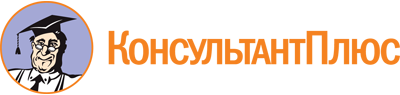 Закон РФ от 14.05.1993 N 4973-1
(ред. от 04.08.2023)
"О зерне"Документ предоставлен КонсультантПлюс

www.consultant.ru

Дата сохранения: 26.03.2024
 14 мая 1993 годаN 4973-1Список изменяющих документов(в ред. Федеральных законов от 02.12.1994 N 53-ФЗ,от 10.01.2003 N 15-ФЗ, от 02.02.2006 N 19-ФЗ, от 16.03.2006 N 41-ФЗ,от 18.07.2011 N 242-ФЗ, от 30.12.2020 N 520-ФЗ (ред. 28.06.2021),от 11.06.2021 N 170-ФЗ, от 04.08.2023 N 485-ФЗ,с изм., внесенными Указом Президента РФ от 21.12.1993 N 2232)